1. MotivateWhen has the taste of water felt especially good?Worked a long time in the heatplayed sports in the heat of the daylong hike without a canteenafter being in a place where well water tasted like Sulphurafter a hot day in Disney Worldto wash out a bad taste in your mouthafter taking some nasty medicine2. TransitionSometimes we become spiritually dehydrated.We need spiritual refreshingWe can deepen our relationship with God by spending time with Him every day.3. Bible Study3.1 Begin with PraiseListen for a repeated command.Philippians 4:4-5 (NIV)  Rejoice in the Lord always. I will say it again: Rejoice! 5  Let your gentleness be evident to all. The Lord is near.Paul was writing from a jail cell.  What kinds of things could he have communicated?I don’t deserve to be hereit’s cold, stinky, totally unpleasantcurses on those who put me here (may the fleas of a thousand camels infest their pillows)I’m mad at God … why did He let this happenInstead of this, what are Paul’s comments and exhortations.Rejoice in the Lord alwaysagain I say, rejoiceyour gentleness should be evident, obviousmaintain a good witnesslet the Fruit of the Spirit be demonstrated in your lifeWhat is your initial reaction to the command to rejoice? yeah, sure …easy to say, harder to do in the midst of a crazy-hectic lifeI’m too busy to rejoicelife is a circus – the one with the scary clownsI feel like I’m in a grinder, nothing to rejoice about hereSo, what type of things would causes you to rejoice?answers to prayerseeking children and grandchildren grow in following the Lordbeautiful sunsetspretty flowers, colorful birdsseeing the power of nature demonstratedmeaningful relationships – within families, with fellow believersgood preachinggreat musicHow then can we rejoice when things are not going well?sing a hymn like “Count Your Blessings”  (put the lyrics of a verse on the screen and sing right now in class)read the Psalms … David expresses all kinds of feelings … sometimes complaints and rejoicing in the same chaptermake a decision to praise God, anywayremember we talked about the difference between joy and happiness … joy does not depend on the circumstances … declare your joy (rejoice) no matter whatWhat would the motivation “the Lord is near” have to do with rejoicing and gentleness?God is present in our lives, in our situationHe is watchingthe very Spirit of God dwells within the life of each believerHis presence is worth rejoicing aboutHis power at work in your life can and will demonstrate love, joy, peace, patience, kindness, goodness,  gentleness, faithfulness, and self-controlHow do these concepts relate to our emphasis on spending time with the Lord daily?God’s presence in our lives is not meant to be a “silent” partnershipHe is not dwelling within us just to eaves drop on what we say and what we doHe wants to communicate to us through what He has said in His WordHe wants us to speak to Him in thanks, in praise, in worshipHe wants us to express our trust in Him to answer our prayers and meet our needsIf you were more thankful, joyful, and gentle, how might your family and friends be affected?the attitudes and actions would be contagiousa smile results in a smile returnedkind and pleasant words are reflected back – the opposite happens also, grumpiness is returned with a similar attitudefor some of us, a joyful and gentle attitude would surprise our friends and family!it raises the “warm fuzzies” quotient in our relationships3.2 Praying Brings PeaceListen for the alternative to worry.Philippians 4:6-7 (NIV) Do not be anxious about anything, but in everything, by prayer and petition, with thanksgiving, present your requests to God. 7  And the peace of God, which transcends all understanding, will guard your hearts and your minds in Christ Jesus.What is the remedy for anxiety Paul commends to his readers? don’t be anxiouspray about everythinginclude thanks to God in your prayersconsider beginning your prayer time with praise and worshipthen ask God to deal with those things in your life that concern youPaul says to pray instead of worrying.  How does talking to God work better than worrying?you’re talking to Someone who can do something about the problemyou are focusing on Jesus who knows you, understands you, understands the problem and knows the solutionworrying is not faith … Romans 14:23b, “and everything that does not come from faith is sin.”praying is acting in faith … telling God you are trusting in His power, authority, and love to meet the needWhat outcome results from such praying? peace of God comes to youthis is peace that is often at odds with the situationGod’s peace is beyond our understandingGod’s peace guards your hearts and minds, you emotions and your intellecthelps you make good decisions, not panicky decisionsWhat differentiates the peace God gives and peace as we might usually think of it?Why is the peace that God gives beyond understanding?God is meeting the need in ways we cannot imagineGod’s resources are beyond what we can knowit is peace in the midst of a non-peaceful situation3.3 Dwell on the Right ThingsListen for what to focus on.Philippians 4:8-9 (NIV)  Finally, brothers, whatever is true, whatever is noble, whatever is right, whatever is pure, whatever is lovely, whatever is admirable--if anything is excellent or praiseworthy--think about such things. 9  Whatever you have learned or received or heard from me, or seen in me--put it into practice. And the God of peace will be with you.What are the qualities of wholesome thoughts?  What are their opposites?How does thinking on these things affect the way we act.recall the computer terms “Garbage In, Garbage Out”the topics we think about the most show up in the way we actif I focus on sports most of the time, then I will be involved in sports, talk about them, use sports terms, collect sports stuff, spend my money on sportssame thing is true for the virtues in Paul’s listcontrast to focusing on some of the opposites … if we think about those things, then we act in ways that cause us harm and do not glorify the saviorHow can we practice the things Paul taught in the passage?  How do you keep your focus on godly thinking that leads to godly living?must make the choice as to what you read, look at, think aboutkeep busy … when your mind is idle, it’s too easy to follow after things that are on the negative side of our list“an idle mind is the devil’s workshop (playground)”fill your mind with God’s Truth … daily reading and meditating on God’s WordIn addition to these qualities Paul taught about, he also modeled them before those around him.   Who in our lives needs to see us model these qualities?childrengrandchildrenpeople we work withneighborsyoung believers in our churchApplicationPraise daily. Begin your day—every day—with praise. Instead of focusing on your aches and pains, praise God. Praise puts the day ahead of you into perspective.Pray daily. Set aside time every day for uninterrupted prayer where you give God your full attention. At this stage of your life, you can control your schedule.Prayer is a daily decision. Pray about your day, and pray for the challenges others are facing. Let the peace of God rule your heart as you leave these needs in His hands.Read daily. Get into God’s Word daily. Choose a Bible reading plan, and/or use this book as a guide for your daily focus in God’s Word. Partner with others in your group to support and encourage each other in your daily prayer and reading.Fallen Phrases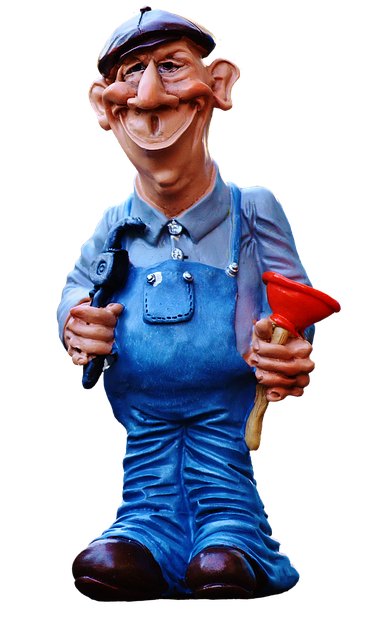 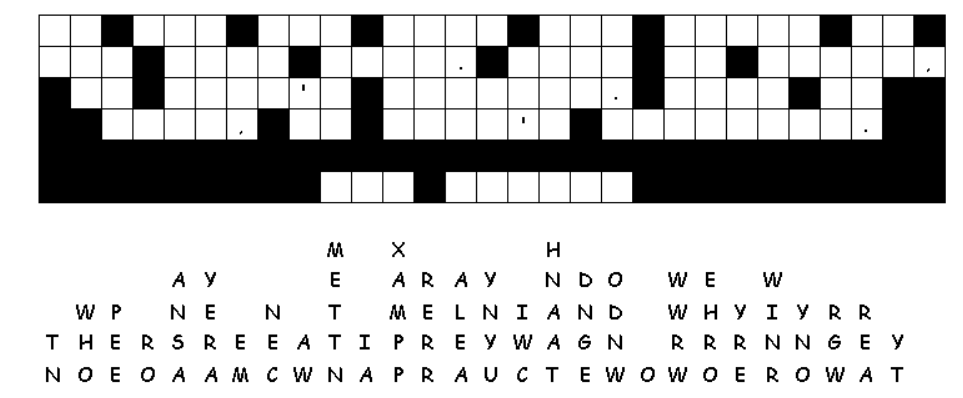 Man’s PeaceGod’s Peacetemporarybased on current situationmeans “lack of conflict”present in any situationcan rule over all kinds of conflictpermanentWholesome ThoughtsOppositestruehonorablejustpurelovelycommendablemorally excellentpraiseworthyfalseimmoral, dishonorableunfairobscene, corruptunlovely, uglywrong, lamentablecorruptshameful